Pierce College Fort Steilacoom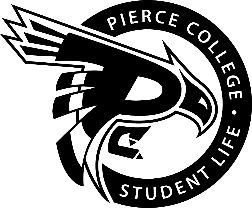 General Assembly AgendaLocation: Zoom Date: May 18, 2020Time: 2:00 p.m. – 3:00 p.m.Agenda Details:Call to Order:Pledge of Allegiance:Roll Call:Establishment of Quorum:Changes to the Agenda:Approval of Minutes: Approval of the minutes from the May 4, 2020 General Assembly.Reports:President’s ReportJessica EdmondsVice President’s ReportJaein ChoAdministrative SenatorJas ChahalClubs & Organizations Senator:William WassonEngagement Senator:Han DuongStudent & Cultural Affairs Senator:RAYALegislative Senator:Activities Board:Old Business:New Business:Action Item 1920-058: To ratify Anji Amgalanbaatar as a member of the Selection Committee. Action Item 1920-059: To ratify Ashley Chambers as a member of the Selection Committee. Open Forum:Announcements:The next SG General Assembly is on June 1, 2020.Adjournment: